 FORO: “Construyendo desafíos para la educación universitaria”Diálogos y reflexiones sobre nuestras prácticas educativasPRESENTACIÓNDesde la Secretaría de Asuntos Académicos de la UNC, invitamos a docentes, estudiantes y equipos técnicos de la UNC a participar del primer foro “Construyendo desafíos para la educación universitaria”. El Foro constituye un espacio de encuentro horizontal entre diferentes actores para propiciar el debate y la construcción colectiva a partir de las experiencias educativas del 2022 e imaginar escenarios y estrategias para la formación universitaria del futuro.Los relatos presentados por los participantes (máximo 200 palabras) facilitarán el intercambio sobre las problemáticas, oportunidades y desafíos planteados para cada eje temático.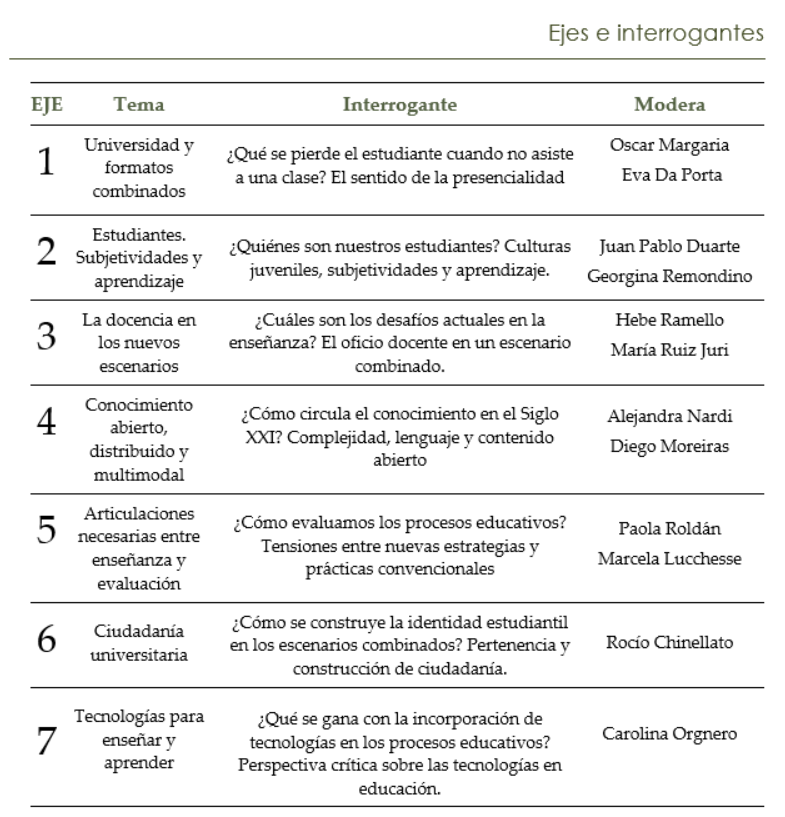 DINÁMICADurante el trabajo por eje temático, se pretende que en grupos de no más de 10 personas, se produzca el intercambio y reflexión sobre problemáticas, oportunidades y desafíos en relación a la temática que aborda el eje. Los interrogantes propuestos y los relatos presentados por los participantes, podrán funcionar como facilitadores del intercambio. Los relatos se encontrarán disponibles a través del sitio web del foro: https://formacion.saa.unc.edu.ar/FECHAS IMPORTANTESAGENDA 08:30 h Acreditación09:00 h Panel de apertura: Dra. Perla Zelmanovich y Dra. Patricia Alvarez10:00 h Coffee break10:30 h Trabajo en grupos organizados por ejes e interrogantes12:30 h Receso para almuerzo13:30 Plenario general con la participación de la Dra. Mariana Maggio15:00 h Actividad de cierre del ForoORGANIZANSecretaría de Asuntos Académicos UNCSistema Institucional de Educación a Distancia (SIED) UNCCampus Virtual UNCRepresentantes por Unidad Académica: Ing. Claudia Arias - Facultad de Ciencias Agropecuarias; Arq. Paula Bourdichon - Facultad de Arquitectura, Urbanismo y Diseño; Esp. Marina Yazyi - Facultad de Artes; Lic. Carolina Wannaz, Lic. Yaninia Arraya y Lic. Alejandra Gómez - Facultad de Comunicación; Mg. Adrián Moneta Pizarro - Facultad de Ciencias Económicas; Lic. Gloria Rodriguez - Lic. Gloria Longoni- Facultad de Enfermería; Esp. Analia Gonzalez y Ing. Rodrigo Bruni - Facultad de Ciencias Exactas; Dra. Silvina Smith - Facultad de Matemática, Astronomía, Física y Computación; Lic. Vanesa Lopez Jairala - Facultad de Filosofía; Prof. Silvina Strieder - Facultad de Lenguas; Dra Susana Vanoni - Facultad de Ciencias Médicas; Mg. María Silvia Cadile - Facultad de Odontología; Dra Luciana Schneider y Dra Olga Puente - Facultad de Psicología; Mg. Graciela Fredianelli - Facultad de Ciencias SocialesEncontrá toda la información en el sitio del FORO https://formacion.saa.unc.edu.ar/Consultas: capacitacionesyeventos@academicas.unc.edu.arINSCRIPCIONESFOROHASTA EL 6 DE MARZO17 DE MARZOFormulario para docentes y equipos técnicos Formulario para estudiantesFacultad de Arquitectura, Urbanismo y Diseño, Ciudad UniversitariaHorario: 8:30 a 16:30h 